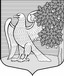 Ленинградская областьЛужский муниципальный районсовет депутатов Ретюнского сельского поселенияЛужского муниципального районатретьего созываРЕШЕНИЕот «05» ноября   2014 года                         № 8Об утверждении Положения о  конкурсена замещение должности главы администрацииРетюнского сельского поселенияЛужского муниципального района Совет депутатов  Ретюнского сельского поселения  Лужского муниципального района  РЕШИЛ:1. Утвердить  Положение о  конкурсе на замещение должности главы администрации Ретюнского сельского поселения  Лужского муниципального района (Приложение).2.Решение опубликовать в газете « Лужская правда».Глава  Ретюнского сельского поселения, исполняющий полномочия председателясовета депутатов                                                                                  М.А. Камагина                                                                                                                                       Приложениек решению совета депутатовРетюнского сельского поселенияЛужского   муниципального района от  «05» ноября 2014 года  № 8ПОЛОЖЕНИЕо конкурсе на замещение должности главы администрации Ретюнского сельского поселения Лужского муниципального района Ленинградской области1. Общие положения1.1. Настоящим Положением определяются порядок объявления, проведения и условия конкурса на замещение должности главы администрации Ретюнского сельского поселения Лужского  муниципального района Ленинградской области (далее - поселения), общее число членов и регламент работы конкурсной комиссии, а также сроки опубликования условий конкурса, сведений о дате, времени и месте его проведения, проекта контракта.1.2. Применяемые в настоящем Положении понятия, термины и сокращения используются в следующих значениях:совет депутатов - совет депутатов поселения;глава администрации - лицо, назначаемое в соответствии с решением совета депутатов на должность главы администрации поселения по контракту, заключаемому по результатам конкурса на замещение указанной должности на срок полномочий, определенный в статье 49 Устава поселения;конкурсная комиссия (далее также - комиссия) - комиссия, формируемая в порядке, установленном частью 5 статьи 37 Федерального закона от 6 октября 2003г. № 131-ФЗ «Об общих принципах организации местного самоуправления в Российской Федерации», Уставом поселения и настоящим Положением для проведения конкурса на замещение должности главы администрации;претендент - физическое лицо, письменно изъявившее желание участвовать в конкурсе на замещение должности главы администрации; конкурс - проводимая в соответствии с настоящим Положением процедура оценки конкурсной комиссией претендентов и представленных ими документов, на предмет их соответствия требования раздела 4 настоящего Положения;кандидат - претендент, включенный конкурсной комиссией в список кандидатов на должность главы администрации;контракт - контракт с лицом, назначаемым советом депутатов на должность главы администрации.1.3. Контракт должен соответствовать:1) типовой форме контракта, утвержденной областным законом от 11 марта 2008 года № 14-оз «О правовом регулировании муниципальной службы в Ленинградской области»;2) решению Совета депутатов от «05» ноября 2014 года № 9 «Об утверждении проекта контракта для главы администрации Ретюнского сельского поселении Лужского муниципального района» (в части, касающейся осуществления полномочий по решению вопросов местного значения);3) Уставу муниципального образования;4) Областному закону от 11 марта 2008 года № 14-оз «О правовом регулировании муниципальной службы в Ленинградской области», утверждающему условия контракта для главы местной администрации в части, касающейся осуществления отдельных государственных полномочий, переданных органам местного самоуправления федеральными и областными законами1.4. Понятия, термины и сокращения, не указанные в пункте 1.2. настоящего Положения, применяются в настоящем Положении в значениях, определенных в федеральных и областных законах.2. Порядок объявления конкурса2.1. Совет депутатов принимает решение об объявлении конкурса на замещение должности главы администрации поселения  (далее - решение об объявлении конкурса). В случае досрочного прекращения полномочий главы администрации поселения решение об объявлении конкурса на замещение должности главы администрации поселения принимается в течение пяти календарных дней с даты досрочного прекращения полномочий главы администрации поселения.Конкурс на замещение должности главы администрации может быть назначен советом депутатов не позднее, чем за 6 месяцев до истечения срока полномочий совета депутатов.2.2. Решение об объявлении конкурса должно содержать:1) дату, время и место (адрес) проведения конкурса;2) обращение к главе администрации Лужского муниципального района с предложением представить 50% кандидатов в члены конкурсной комиссии;3) проект контракта;4) адрес места нахождения конкурсной комиссии, а также дни и часы приема документов от претендентов, структурное подразделение (должностное лицо) совета депутатов или администрации поселения (по согласованию с главой администрации), уполномоченное на прием документов  и их копий от претендентов;5) срок окончания полномочий конкурсной комиссии, который не может быть меньше двадцати календарных дней с установленной даты проведения конкурса.2.3. Решение об объявлении конкурса и текст настоящего Положения направляются главе администрации Лужского муниципального района в течение трех календарных дней с даты вступления в силу такого решения.2.4. Решение об объявлении конкурса (в том числе проект контракта) и текст настоящего Положения подлежат одновременному официальному опубликованию не позднее, чем за 20  календарных дней до установленной даты проведения конкурса.2.5. Решение совета депутатов поселения о назначении членов конкурсной комиссии принимается не позднее 10 дней с даты  вступления в силу решения об объявлении конкурса.2.6.  В случае изменения сведений о дате, времени, месте проведения конкурса решение совета депутатов об объявлении конкурса на замещение должности главы администрации поселения  с учетом указанных изменений публикуются в том же периодическом издании, что  решение об объявлении конкурса. Течение 20–дневного срока начинается с момента публикации  решения совета депутатов об изменении даты проведения конкурса на замещение должности главы поселения  с учетом изменений.3. Формирование, регламент работы и функции конкурсной комиссии3.1. Конкурсная комиссия состоит из 6 (шести) членов. Состав конкурсной комиссии формируется из представителей: 3 члена комиссии назначаются постановлением  администрации Лужского муниципального района, 3 члена комиссии назначаются решением совета депутатов Ретюнского сельского поселения Лужского муниципального района.3.2. Конкурсная комиссия правомочна при назначении 2/3 состава членов комиссии.3.3. Члены конкурсной комиссии на первом заседании избирают из своего состава председателя, заместителя председателя и секретаря комиссии.3.4. Конкурсная комиссия полномочна принимать решения, если на заседании комиссии присутствуют не менее 2/3 членов комиссии.3.5. Заседания комиссии ведет председатель комиссии, а в его отсутствие-заместитель председателя комиссии.3.6. Голосование на заседаниях комиссии осуществляется после удаления из помещения, где заседает конкурсная комиссия, всех иных лиц.Заочное голосование и принятие решений членами комиссии запрещается.3.7. Решения конкурсной комиссии по результатам проведения конкурса принимаются открытым голосованием простым большинством голосов ее членов, присутствующих на заседании.При равенстве голосов решающим является голос председателя конкурсной комиссии (в его отсутствие – заместителя председателя комиссии). 3.8. Решение конкурсной комиссии оформляется протоколом, который подписывают все присутствующие на заседании члены комиссии.3.9. Протокол заседания комиссии ведет секретарь конкурсной комиссии. В протоколе заседания комиссии в обязательном порядке указываются:- дата, время и место проведения заседания комиссии;- состав членов комиссии, участвующих в заседании;-список присутствующих претендентов и иных лиц, приглашенных на заседание комиссии;- повестка дня заседания комиссии;- краткое изложение выступлений членов комиссии;- краткое выступление претендентов и иных лиц, приглашенных на заседание комиссии;- перечень вопросов, заданных претендентам (излагаются в полном объеме);- перечень ответов, полученных от претендентов по заданным вопросам (излагаются в полном объеме);- оценки, выставленные претендентам по результатам индивидуального собеседования;- итоги голосования;- решения, принятые на заседании комиссии;- приложения к протоколу (особое мнение членов конкурсной комиссии, список кандидатов, конкурсные бюллетени (оценочные  листы).3.10. Заседания комиссии проводятся открыто, за исключением процедуры голосования, установленной пунктом 3.7. настоящего Положения.3.11. Конкурсная комиссия:1) организует проведение конкурса;2) дает письменные и устные разъяснения по вопросам участия в конкурсе;3) осуществляет прием документов от структурного подразделения (должностного лица) совета депутатов или администрации (по согласованию с главой администрации), уполномоченного на прием документов и их копий от претендентов, их хранение и возврат;4) оценивает претендентов и представленные ими документы на предмет их соответствия требованиям, указанным в разделе 4 настоящего Положения;5) принимает решения и осуществляет иные функции, предусмотренные настоящим Положением.4. Условия конкурса4.1 Претендент на дату проведения конкурса должен отвечать следующим требованиям:1) являться гражданином Российской Федерации и не иметь гражданства иностранного государства (иностранных государств), за исключением случаев, когда в соответствии международным договором Российской Федерации иностранный гражданин имеет право находиться на муниципальной службе;2)  быть полностью дееспособным;3) иметь достижение возраста 18 лет ;4) иметь отсутствие вступившего в законную силу приговора суда, в соответствии с которым претенденту назначено наказание, исключающее возможность исполнения им должностных обязанностей по должности главы администрации;5) иметь отсутствие заболевания, препятствующего поступлению на муниципальную службу или ее прохождению и  подтвержденного заключением медицинского учреждения;6) предоставление подлинных документов и достоверных сведений о себе;7) представление установленных Федеральным законом от 2 марта 2007 года № 25-ФЗ "О муниципальной службе в Российской Федерации" достоверных сведений о  доходах, имуществе и обязательствах имущественного характера;8) дать согласие прохождения процедуры оформления допуска к сведениям, составляющим государственную и иную охраняемую федеральными законами тайну;9)  иметь высшее профессиональное образование;10) иметь  не менее четырех лет  стажа  муниципальной службы (государственной службы) или не менее пяти лет стажа работы по специальности;11) иметь положительный отзыв с предыдущего места работы (службы);12) обладать удовлетворительными знаниями Конституции Российской Федерации; Устава Ленинградской области; устава муниципального образования; федеральных и областных законов, регулирующих общие принципы организации представительных и исполнительных органов государственной власти субъекта Российской Федерации, организации местного самоуправления, муниципальной службы, антикоррупционного законодательства; форм планирования и контроля деятельности организации; методов оценки эффективности деятельности организации и методов управления персоналом; организации документооборота; правил внутреннего трудового распорядка, а также делового этикета;13) иметь навыки руководящей работы; оперативного принятия и реализации управленческих решений, прогнозирования их последствий; управления персоналом; ведения деловых переговоров; публичного выступления;4.2. Запрещается  предъявлять к претендентам и кандидатам требования, не предусмотренные пунктом 4.1 настоящего Положения.4.3 Претендент предоставляет в конкурсную комиссию следующие документы:1) заявление установленной формы (приложение № 1);2) собственноручно заполненную и подписанную анкету установленной формы (приложение № 2);3) паспорт гражданина Российской Федерации и/или паспорт гражданина иностранного государства и его копию;4) две цветные фотографии размером 3х4;5) документы, подтверждающие необходимое профессиональное образование, стаж работы и квалификацию:- копия трудовой книжки (за исключением случаев, когда служебная (трудовая) деятельность осуществляется впервые) или иные документы, подтверждающие трудовую (служебную) деятельность гражданина заверенные нотариально или кадровыми службами по месту работы (службы);- копии документов о профессиональном образовании, а также по желанию гражданина - о дополнительном профессиональном образовании, о присвоении ученой степени, ученого звания;6) страховое свидетельство обязательного пенсионного страхования и его копию;7) свидетельство о постановке претендента на учет в налоговом органе по месту жительства на территории Российской Федерации и его копию;8) документы воинского учета - для военнообязанных и лиц, подлежащих призыву на военную службу и их копии;9) заключение медицинского учреждения об отсутствии заболеваний, препятствующих поступлению на муниципальную службу или ее прохождению (форма заключения устанавливается уполномоченным Правительством Российской Федерации федеральным органом исполнительной власти);10) сведения о доходах за год, предшествующий году поступления  на муниципальную службу, об имуществе и обязательствах имущественного характера (указанные сведения представляются в порядке и по форме, которые установлены для представления сведений о доходах, об имуществе и обязательствах имущественного характера государственных гражданских служащих Ленинградской области);11) отзыв с предыдущего места службы (работы);4.4. Запрещается требовать от претендентов  документы и их копии, не предусмотренные пунктом 4.3 настоящего Положения.4.5. Документы и их копии для участия в конкурсе, перечисленные в подпункте 4.3., представляются в конкурсную комиссию претендентами лично в течение двадцати календарных дней со дня официального опубликования решения об объявлении конкурса по адресу, в приемные дни и часы, указанные в решение об объявлении конкурса.4.6. Структурное подразделение (должностное лицо) совета депутатов или администрации (по согласованию с главой администрации), уполномоченное  решением Совета депутатов на прием документов  и их копий от претендентов:1) не вправе произвести отказ в приеме документов и их копий по любым основаниям;2) обязано составить два экземпляра описи полученных от претендента документов и их копий, заверить их своей подписью и вручить один экземпляр такой описи претенденту;3) не позднее дня, следующего за днем окончания срока приема документов, установленного решением совета депутатов, передает их  по описи секретарю конкурсной комиссии.5. Порядок проведения конкурса5.1. Конкурс проводится в форме конкурса-испытания в два этапа:1) предварительная квалификация;2) индивидуальное собеседование.5.2. Целью предварительной квалификации является выявление соответствия или несоответствия претендента и представленных им документов требованиям раздела 4 настоящего Положения, кроме подпунктов 12, 13; пункта 4.1 настоящего Положения.5.3. Целью индивидуального собеседования является выявление соответствия или несоответствия претендента требованиям подпунктов 12, 13 пункта 4.1 настоящего Положения.5.4. На первом этапе проведения конкурса, конкурсная комиссия:1) оценивает документы, представленные претендентами, на предмет их соответствия требованиям пункта 4.3 настоящего Положения;2) утверждает список претендентов, прошедших предварительную квалификацию и допущенных ко второму этапу конкурса;3) утверждает список претендентов, не прошедших предварительную квалификацию и не допущенных ко второму этапу конкурса;4) письменно информирует претендентов, не прошедших предварительную квалификацию и не допущенных ко второму этапу конкурса в течение двух дней после проведения предварительной квалификации;5) утверждает перечень обязательных вопросов для индивидуального собеседования.5.5. Второй этап конкурса проводится в форме индивидуального собеседования с претендентами, включенными в список, прошедшими предварительную квалификацию и допущенными ко второму этапу конкурса.5.6. Вопросы членов комиссии и ответы претендентов вносятся в протокол заседания конкурсной комиссии.5.7. По завершении собеседования со всеми претендентами конкурса конкурсная комиссия проводит обсуждение уровня подготовки и качества знаний кандидата.Всем членам конкурсной комиссии, присутствующим на заседании, выдаются именные конкурсные бюллетени (оценочные листы) с указанием всех фамилий претендентов. Член конкурсной комиссии вносит в конкурсный бюллетень (оценочный лист) оценку каждому участнику конкурса по пятибалльной системе, подписывает конкурсный бюллетень (оценочный лист), ставит дату подписания  и передает их секретарю комиссии. Все конкурсные бюллетени (оценочные листы)  прилагаются к протоколу заседания комиссии.Секретарь комиссии суммирует баллы, набранные претендентами, участвующими в конкурсе, заносит эти данные в протокол и объявляет членам комиссии. 5.8. По результатам индивидуального собеседования комиссия составляет и утверждает список кандидатов, куда включаются два претендента, набравшие по результатам индивидуального собеседования наибольшее количество баллов.В своем решении комиссия рекомендует одного кандидата для назначения на должность главы администрации наиболее соответствующего квалификационным требованиям, предъявляемым к должности главы администрации. 5.9. Список кандидатов вместе с протоколом заседания конкурсной комиссии с приложениями  представляется в совет депутатов не позднее трех календарных дней со дня проведения конкурса.5.10. Совет депутатов принимает решение о назначении кандидата на должность главы администрации  из числа кандидатов представленных конкурсной комиссией по результатам конкурса с учетом рекомендаций конкурсной комиссии, изложенных в решении по результатам конкурса.5.11. Конкурс признается несостоявшимся в случае: - отсутствия заявлений претендентов на участие в конкурсе; - подачи конкурсной комиссии  всеми претендентами заявлений о снятии своих кандидатур;- представления документов на участие в конкурсе  менее чем  двумя претендентами;- неявки претендентов на конкурс;- участия в конкурсе менее двух претендентов, - если по результатам конкурса каждым претендентом набрано   менее 50 % от максимально возможного количества баллов.6. Заключительные положения6.1. Совет депутатов не позднее пяти календарных дней с даты получения протокола заседания комиссии с решением о признании конкурса несостоявшимся принимает решение о продлении срока полномочий конкурсной комиссии и об объявлении нового конкурса, в котором должны быть указаны новая дата, время и место (адрес) проведения конкурса.6.2. Решение совета депутатов о продлении срока полномочий конкурсной комиссии и об объявлении нового конкурса, проект контракта и текст настоящего Положения подлежат одновременному официальному опубликованию в сроки, установленные разделом 2 настоящего Положения.6.3. Решение о назначении кандидата на должность главы администрации должно быть принято советом депутатов не позднее 5 календарных дней с даты представления конкурсной комиссией в совет депутатов протокола заседания с приложениями.Претендент, принимавший участие в конкурсе в 3-дневный срок с момента принятия решения о назначении главы администрации уведомляется письмом о результатах конкурса.  Результаты конкурса, а также решение совета депутатов о назначении на должность главы администрации обжалуются претендентом, принимавшим участие в конкурсе, в суд в соответствии с действующим законодательством Российской ФедерацииРезультаты конкурса и принятое решение совета депутатов о назначении главы администрации подлежат официальному опубликованию.6.4. На основании решения совета депутатов глава муниципального образования заключает контракт с главой администрации не позднее десяти календарных дней со дня проведения конкурса.6.5. Вступление в должность главы местной администрации оформляется распоряжением  администрации поселения.6.6. Материалы работы конкурсной комиссии передаются на хранение в совет депутатов.6.7. Все расходы, связанные с участием в конкурсе (проезд к месту проведения конкурса и обратно, наем жилого помещения, проживание, пользование услугами средств связи и другие), осуществляются претендентами за свой счет.В конкурсную комиссию на замещение должностиглавы администрации Ретюнского сельского поселения Лужского муниципального района Ленинградской области_____________________________________________________________________________________________________________________________________________________Ф.И.О заявителяЗ А Я В Л Е Н И Еучастника конкурса на замещение должности главы администрации Ретюнского сельского поселенияЛужского муниципального районаВ соответствии с действующим законодательством Российской Федерации и Положением  о конкурсе на замещение должности  главы администрации Ретюнского сельского поселения Лужского муниципального района, утвержденного решением совета депутатов  от «05» ноября  2014 года  № 8 прошу допустить меня к участию в конкурсе на замещение должности главы администрации  Ретюнского сельского поселения  Лужского муниципального района.Мною подтверждается, что:   1) представленные документы соответствуют требованиям, предъявляемым в Положении о проведении конкурса на замещение должности главы администрации Ретюнского сельского поселения Лужского муниципального района;   2) сведения, содержащиеся в представленных документах, достоверны, даю свое согласие на проведение в отношении меня проверочных мероприятий.Приложение к заявлению:    перечень документов, представленных на конкурс на замещение должности главы администрации  Ретюнского сельского поселения Лужского муниципального района:1. ______________________________________________________________2. ______________________________________________________________3. ______________________________________________________________4. ______________________________________________________________5. ______________________________________________________________6. ______________________________________________________________7. ______________________________________________________________8. ______________________________________________________________9. ______________________________________________________________10.______________________________________________________________11.______________________________________________________________12.______________________________________________________________13.______________________________________________________________14.______________________________________________________________Дата______________________                         Подпись ___________________Форма 2АНКЕТА
(заполняется собственноручно)11. Выполняемая работа с начала трудовой деятельности (включая учебу в высших и средних специальных учебных заведениях, военную службу, работу по совместительству, предпринимательскую деятельность и т.п.).При заполнении данного пункта необходимо именовать организации так, как они назывались в свое время, военную службу записывать с указанием должности и номера воинской части.12. Государственные награды, иные награды и знаки отличия13. Ваши близкие родственники (отец, мать, братья, сестры и дети), а также муж (жена), в том числе бывшие.Если родственники изменяли фамилию, имя, отчество, необходимо также указать их прежние фамилию, имя, отчество.14. Ваши близкие родственники (отец, мать, братья, сестры и дети), а также муж (жена), в том числе бывшие, постоянно проживающие за границей и (или) оформляющие документы для выезда на постоянное место жительства в другое государство  (фамилия, имя, отчество,с какого времени они проживают за границей)15. Пребывание за границей (когда, где, с какой целью)  16. Отношение к воинской обязанности и воинское звание  17. Домашний адрес (адрес регистрации, фактического проживания), номер телефона (либо иной вид связи)______________________________________________________________________________________________________________________________________________________________________18. Паспорт или документ, его заменяющий  (серия, номер, кем и когда выдан)19. Наличие заграничного паспорта  (серия, номер, кем и когда выдан)20. Номер страхового свидетельства обязательного пенсионного страхования (если имеется)
21. ИНН (если имеется)  22. Дополнительные сведения (участие в выборных представительных органах, другая информация, которую желаете сообщить о себе)  23. Мне известно, что сообщение о себе в анкете заведомо ложных сведений и мое несоответствие квалификационным требованиям могут повлечь отказ в участии в конкурсе и приеме на должность, поступлении на государственную гражданскую службу Российской Федерации или на муниципальную службу в Российской Федерации.На проведение в отношении меня проверочных мероприятий согласен (согласна).Форма 3О П И С Ьдокументов, представленных в конкурсную комиссию претендентом на замещение должности главы администрации  Ретюнского сельского поселения Лужского муниципального районаНастоящим удостоверяется, что претендент на должность главы администрации  Ретюнского сельского   поселения  Лужского муниципального района Ленинградской области _________________________________________________________________________________________Фамилия                                               Имя                                                      Отчествопредставил в комиссию нижеследующие документы:Документы поданы «_____» ________  .Подпись претендента представившего документы _____________________Документы приняты «_____» ________  .Уполномоченный представитель , назначенный ____________________________________Место
для
фотографии1.ФамилияФамилияМесто
для
фотографииИмяМесто
для
фотографииОтчествоОтчествоМесто
для
фотографии2. Если изменяли фамилию, имя или отчество,
то укажите их, а также когда, где и по какой причине изменяли3. Число, месяц, год и место рождения (село, деревня, город, район, область, край, республика, страна)4. Гражданство (если изменяли, то укажите, когда и по какой причине, если имеете гражданство другого государства – укажите)5. Образование (когда и какие учебные заведения окончили, номера дипломов)Направление подготовки или специальность по диплому
Квалификация по диплому6. Послевузовское профессиональное образование: аспирантура, адъюнктура, докторантура (наименование образовательного или научного учреждения, год окончания)
Ученая степень, ученое звание (когда присвоены, номера дипломов, аттестатов)7. Какими иностранными языками и языками народов Российской Федерации владеете и в какой степени (читаете и переводите со словарем, читаете и можете объясняться, владеете свободно)8. Классный чин федеральной гражданской службы, дипломатический ранг, воинское или специальное звание, классный чин правоохранительной службы, классный чин гражданской службы субъекта Российской Федерации, квалификационный разряд государственной службы, квалификационный разряд или классный чин муниципальной службы (кем и когда присвоены)9. Были ли Вы судимы, когда и за что (заполняется при поступлении на государственную гражданскую службу Российской Федерации)10. Допуск к государственной тайне, оформленный за период работы, службы, учебы, его форма, номер и дата (если имеется)Месяц и годМесяц и годДолжность с указанием
организацииАдрес
организации
(в т.ч. за границей)поступленияуходаДолжность с указанием
организацииАдрес
организации
(в т.ч. за границей)Степень родстваФамилия, имя,
отчествоГод, число, месяц и место рожденияМесто работы (наименование и адрес организации), должностьДомашний адрес (адрес регистрации, фактического проживания)“”20 г.	ПодписьМ.П.Фотография и данные о трудовой деятельности, воинской службе и об учебе оформляемого лица соответствуют документам, удостоверяющим личность, записям в трудовой книжке, документам об образовании и воинской службе.“”20 г.(подпись, фамилия работника кадровой службы)(подпись, фамилия работника кадровой службы)№ п/пНаименование документаПодлинникили копияКол-во экземпляровКол-во листов1.Личное заявление по установленной форме2.Собственноручно, заполненная Анкета по установленной форме3.Паспорт гражданина РФ Федерации и/или паспорт гражданина иностранного государства 4.Две цветные фотографии 3х45.Трудовая книжка (за исключением случаев, когда служебная (трудовая) деятельность осуществляется впервые) или иные документы, подтверждающие трудовую (служебную) деятельность гражданина заверенные нотариально или кадровыми службами по месту работы (службы)6.Документ о профессиональном образовании.(по желанию претендента - о дополнительном профессиональном образовании, о присвоении ученой степени, ученого звания)7Страховое свидетельство обязательного пенсионного страхования 8Свидетельство о постановке претендента на учет в налоговом органе по месту жительства на территории  РФ9Документы воинского учета - для военнообязанных и лиц, подлежащих призыву на военную службу10.Заключение медицинского учреждения об отсутствии заболеваний, препятствующих поступлению на муниципальную службу или ее прохождению11.Сведения о доходах за год, предшествующий году поступления  на муниципальную службу, об имуществе и обязательствах имущественного характера (указанные сведения представляются в порядке и по форме, которые установлены для представления сведений о доходах, об имуществе и обязательствах имущественного характера государственных гражданских служащих Ленинградской области);12.Отзыв с предыдущего места службы (работы)ИТОГО